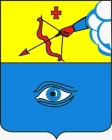 ПОСТАНОВЛЕНИЕ__28.04.2021__                                                                                          № __13/4_ г. ГлазовО занесении на Доску почета города Глазова наименований коллективов и имен гражданВ соответствии с положением «О Доске почета города Глазова», утвержденным постановлением Администрации города Глазова от 01.02.2019 №13/2, протоколом Комиссии при Главе города Глазова по  рассмотрению документов кандидатов для занесения на Доску почета города Глазова №1 от 15.04.2021, отмечая высокие трудовые достижения коллективов предприятий, учреждений, организаций города и отдельных граждан, их вклад в социально-экономическое развитие города Глазова,П О С Т А Н О В Л Я Ю:1. Утвердить прилагаемый перечень наименований трудовых коллективов, удостоенных занесения на Доску почета города Глазова.2.  Утвердить прилагаемый список имен граждан, удостоенных занесения на Доску почета города Глазова.3. Управлению организационной и кадровой работы Администрации города Глазова (начальник Трефилова Н.А.):3.1 организовать фотографирование граждан, чьи имена утверждены для занесения на Доску почета города Глазова;3.2 оформить Доску почета города Глазова наименованиями коллективов и фотографиями граждан.4.    Настоящее постановление подлежит официальному опубликованию.5.   Контроль за исполнением настоящего постановления возложить на Руководителя Аппарата Администрации города Глазова Масленникову Ксению Александровну.УТВЕРЖДЕНпостановлением Администрации города Глазоваот  _28.04.2021_№ _13/4_ПЕРЕЧЕНЬнаименований трудовых коллективов, удостоенных занесения на Доску почета города ГлазоваРуководитель Аппарата Администрации города Глазова                                                              К.А. МасленниковаУТВЕРЖДЕНПостановлением Администрации города Глазоваот   _28.04.2021_ №__13/4_СПИСОКимен граждан, удостоенных занесения на Доску почета города ГлазоваРуководитель Аппарата Администрации города Глазова                                                                 К.А. МасленниковаАдминистрация муниципального образования «Город Глазов» (Администрация города Глазова) «Глазкар» муниципал кылдытэтлэнАдминистрациез(ГлазкарлэнАдминистрациез)Глава города ГлазоваС.Н. Коновалов№ппНаименование Руководитель 1Муниципальное бюджетное учреждение "Центр методического и технического обслуживания учреждений, подведомственных управлению культуры, спорта и молодежной политики Администрации города Глазова"Директор Русских Татьяна Фридриховна2Военный комиссариат (города Глазов, Глазовского, Балезинского и Ярского районов Удмуртской Республики)Военный комиссар Семенов Владислав Витальевич3Общество с ограниченной ответственностью «Глазовская мебельная фабрика» Генеральный директор управляющей организацииКасимов Карим Фатахутдинович4Акционерное общество «Реммаш»Генеральный директор Веретенников Иван Николаевич5Муниципальное бюджетное дошкольное образовательное учреждение «Детский сад № 50»Заведующий Гулина Наталья Николаевна 6Муниципальное бюджетное образовательное учреждение «Гимназия № 14»Директор Куртеев Михаил Васильевич№ппФИОДолжность и наименование организацииАртемьев Андрей Вячеславович Оператор станков с программным управлением  цеха № 90 акционерного общества «Чепецкий механический завод»Афонин Николай ЛеонидовичВодитель автомобиля общества с ограниченной ответственностью «Управление автомобильного транспорта» Баженов Валерий АполлосовичНаладчик железнодорожно-строительных машин и механизмов Глазовской дистанции пути Горьковской дирекции инфраструктуры –структурного подразделения Центральной дирекции инфраструктуры –филиала ОАО «Российские железные дороги»Банаева Светлана ВалерьевнаСпециалист главный цеха № 8 акционерного общества «Чепецкий механический завод»Барышникова Лариса ФридриховнаЗаведующий родильным отделением бюджетного учреждения здравоохранения Удмуртской Республики  "Глазовская межрайонная больница Министерства здравоохранения Удмуртской Республики"Вершинина Рашида ЗакировнаЧлен президиума Глазовского городского совета ветеранов (пенсионеров) войны, труда, вооруженных сил и правоохранительных органовВладимирова Ирина ЛьвовнаМузыкальный руководитель муниципального бюджетного дошкольного образовательного учреждения «Детский сад № 34»Воронова Анна ГеннадьевнаНачальник лаборатории производственной площадки  «Глазов-молоко» открытого акционерного общества  «МИЛКОМ»Ворончихина Наталья  ЛеонидовнаВоспитатель муниципального бюджетного дошкольного образовательного учреждения  «Детский сад № 33»Горбунов Алексей ИльичЭлектромеханик по средствам автоматики и приборам технологического оборудования 6 разряда общества с ограниченной ответственностью «Глазовская мебельная фабрика»Евсеев Александр АнатольевичГлавный инженер акционерного общества  «Русатом Инфраструктурные решения» филиала в городе ГлазовеЗагитов Василий ВалерьевичЭлектрогазосварщик 5 разряда сборочно-сварочного производства ОП ПАО «Уралхиммаш» в г.ГлазовеИльин Иван НиколаевичПомощник начальника караула 17 пожарно-спасательной части 2 ПСО ФПС ГПС Главного управления МЧС России по Удмуртской Республике, Старший прапорщик внутренней службыКлепинина Марина ДимитриевнаРабочий по комплексной уборке и содержанию домовладений ЖЭК № 2  муниципального унитарного предприятия «Жилищно-коммунальное управление»  г. Глазова Корепанова Ольга БорисовнаДиректор муниципального бюджетного учреждения "Централизованная бухгалтерия управления культуры, спорта и молодежной политики Администрации города Глазова "Мальцев Александр АнатольевичИнженер по подготовке производства старший цеха № 54 акционерного общества «Чепецкий механический завод»Мельников Денис АлександровичМастер цеха № 85 акционерного общества «Чепецкий механический завод»Нигмадулин Рафиль ИсмагиловичМонтажник санитарно-технических систем и оборудования 6 разряда, участка ремонта и обслуживания санитарно-технических систем  общества с ограниченной ответственностью «Тепловодоканал»Пестерева Елена ЮрьевнаСтарший преподаватель кафедры музыкального образования федерального государственного бюджетного образовательного учреждения высшего образования «Глазовский государственный педагогический  институт имени В.Г. Короленко»Петрова Оксана КорнелиевнаГлавная медицинская сестра бюджетного учреждения здравоохранения Удмуртской Республики  "Глазовская межрайонная больница Министерства здравоохранения Удмуртской Республики"Поздеев Сергей ВалентиновичМайор полиции – начальник ОГИБДД Межмуниципального отдела Министерства внутренних дел Российской Федерации "Глазовский"Порошин Роман АлександровичСлесарь по сборке металлоконструкций 4 разряда сборочно-сварочного производства ОП ПАО «Уралхиммаш» в г.ГлазовеСоколова Нина ИвановнаДиректор Муниципального бюджетного образовательного учреждения дополнительного образования «Детско-юношеский центр»Трефилова Майя ЕвгеньевнаТехнолог швейного производства общества с ограниченной ответственностью Швейная фабрика «Рабочая марка»Ушакова Татьяна ЛеонидовнаОператор птицефабрик и механизированных ферм общества с ограниченной ответственностью «Удмуртская  птицефабрика»Чупина Татьяна НиколаевнаПедагог дополнительного образования муниципального бюджетного образовательного учреждения дополнительного образования «Станция юных туристов»Шикалова Татьяна ВладимировнаПреподаватель высшей категории муниципального бюджетного учреждения дополнительного образования  "Детская художественная школа" г.ГлазоваЮгай Игорь ВладимировичДиректор общества с ограниченной ответственностью «Энергоремонт»